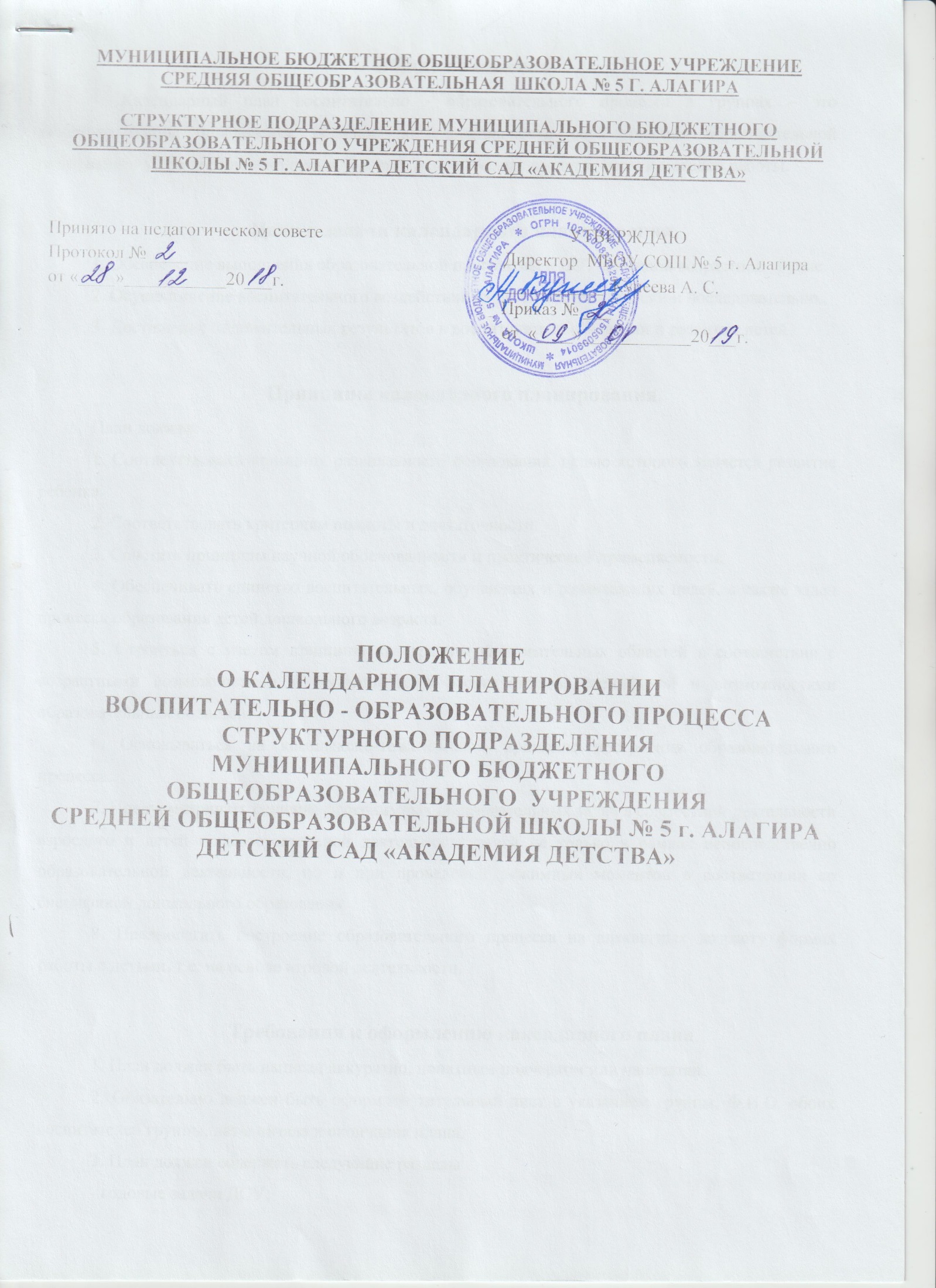 Общие положения.1. Календарный план воспитательно - образовательного процесса в группах – это заблаговременное определение порядка, последовательности осуществления образовательной программы с указанием необходимых условий, используемых средств, форм и методов работы.Цели и задачи календарного планирования.1. Обеспечение выполнения образовательной программы в ДОУ в каждой возрастной группе.2. Осуществление воспитательного воздействия на детей систематически и последовательно.3. Достижение положительных результатов в воспитании, образовании и развитии детей.Принципы календарного планирования.План должен:1. Соответствовать принципу развивающего образования, целью которого является развитие ребенка.2. Соответствовать критериям полноты и достаточности.3. Сочетать принципы научной обоснованности и практической применяемости.4. Обеспечивать единство воспитательных, обучающих и развивающих целей, а также задач процесса образования детей дошкольного возраста.5. Строиться с учетом принципа интеграции образовательных областей в соответствии с возрастными возможностями и особенностями воспитанников, спецификой и возможностями образовательных областей.6. Основываться на комплексно-тематическом принципе построения образовательного процесса.7. Предусматривать решение программных образовательных задач в совместной деятельности взрослого и детей и самостоятельной деятельности детей не только в рамках непосредственно образовательной деятельности, но и при проведении режимных моментов в соответствии со спецификой дошкольного образования.8. Предполагать построение образовательного процесса на адекватных возрасту формах работы с детьми, т.е. на основе игровой деятельности.Требования к оформлению календарного плана.1. План должен быть написан аккуратно, понятным подчерком или напечатан.2. Обязательно должен быть оформлен титульный лист с указанием группы, Ф.И.О. обоих воспитателей группы, даты начала и окончания плана.3. План должен содержать следующие разделы- годовые задачи ДОУ;- режим дня группы;- расписание непосредственно образовательной деятельности;- ежедневные традиции группы;- еженедельные традиции группы;- список детей группы (с указанием даты рождения и возрастом ребенка на 01.09 текущего года, под списком указывается количество мальчиков и девочек в группе.);- условные обозначения (в нем фиксируются все сокращения, используемые воспитателями группы).-листок здоровья4. План оформляется в соответствии с утвержденной формой планирования в соответствии с структурой основной общеобразовательной программы.5. Последняя страница тетради календарного плана воспитателями не заполняется. Она предназначена для записей старшего воспитателя.6. При планировании разнообразной детской деятельности указывается форма детской деятельности (в соответствии с ФГОС); цель; вопросы; оборудование необходимое для организации детской деятельности.7. При планировании приветствуется использование картотек наблюдений, пальчиковой гимнастики, артикуляционной, бодрящей гимнастик и т. п., составленных педагогами группы.Организация работы.1. Основа планирования педагогического процесса Программа «От рождения до школы» под редакцией Н.Е.Вераксы, Т.С.Комаровой, М.А.Васильевой и другие парциальные программы.2. Календарные планы составляются в соответствии с режимом дня группы, календарно – тематическим планированием, циклограммой совместной организованной деятельности в ходе режимных моментов.3. Календарный план составляется на неделю вперед (за исключением индивидуальной работы с детьми).4. Индивидуальная работа с детьми планируется, учитывая результаты диагностики и результаты ООД (основной образовательной деятельности).Документация и ответственность.1. Календарный план является обязательным документом воспитателя.2.Контроль за календарным планированием осуществляется старшим воспитателем (заведующей) не реже одного раза в месяц, а так же в соответствии с запланированными в годовом плане контрольными мероприятиями.3.На специально отведенной странице, фиксируется дата проверки, цель и рекомендации, с которыми проверяющий знакомит воспитателей и следит за их выполнением.